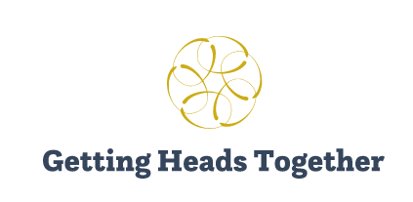 Zrozumienie przywództwa w szkolePROGRAM PILOTAŻOWY Podręcznik dla uczestnikówPrzedstawiamy rozumienie przywództwa w szkole (MSSL)Making Sense of School Leadership (MSSL) to program przywództwa dlastarszych liderów szkół. Został on opracowany przez partnerstwo szkół i instytucji akademickich z całej Europy w ramach projektu Getting Heads Together (GHT) Erasmus.Co wyróżnia MSSL?Prowadzenie szkoły jest z natury trudne. Dyrektorzy szkół są zobowiązani do zrozumienia złożonych problemów, często w warunkach niepewności i zmian.MSSL ma na celu wspieranie dyrektorów szkół w zrozumieniu złożonych problemów, przed którymi stoją, poprzez rozpoznanie tej złożoności, zbadanie jej i usprawnienie procesu decyzyjnego. W przeciwieństwie do wielu programów rozwoju przywództwa, które przyjmują zbyt teoretyczne podejście, GHT opiera się na kontekście uczestnika i problemach, z którymi borykają się w swoich szkołach.Program wykorzystuje różnorodne metody stymulowania indywidualnego i zbiorowego tworzenia zmysłów, w tym istotne studia przypadków, osobistą refleksję i pracę w terenie.Co rozumiemy przez przywództwo w szkole?Na potrzeby tego programu przywództwo szkolne definiuje się jako proces wpływania na zespoły, osoby i organizacje poprzez wypełnianie obowiązków liderów, które obejmują:Ustanowienie pozytywnej kultury szkolnej i wspierającego środowiska;Organizowanie i nauczanie programu nauczania;Przyjęcie skutecznego podejścia do profesjonalnego uczenia się i rozwoju;Zajmowanie się zachowaniami uczniów i relacjami w szerszej społeczności; iZarządzanie sprawną i efektywną organizacją.Co sprawia, że lider szkoły jest skuteczny?Sposób, w jaki liderzy wywiązują się ze swoich obowiązków i wpływają na swoje szkoły, zależy od tego, jak rozumieją swoją rolę i organizację, którą kierują. Program GHT opiera się na badaniach nad psychologiczną koncepcją tworzenia zmysłów. W odniesieniu do szkół, sensemaking dotyczy tego, jak liderzy rozumieją i interpretują swoją rolę, kontekst i wydarzenia, a także w jaki sposób determinuje to sposób, w jaki wchodzą w interakcje z otoczeniem. Dyrektorzy szkół muszą mieć wyrafinowane zdolności zmysłowe, aby być skutecznymi.Program opiera się również na teorii złożoności. Jak powiedzieliśmy wcześniej, szkoły są bardzo złożonymi organizacjami. Liderzy często spotykają się z "nikczemnymi" problemami, które są trudne (lub nawet niemożliwe) do zdefiniowania i rozwiązania. Sposób, w jaki liderzy radzą sobie z tą złożonością, ma kluczowe znaczenie dla ich rozwoju jako lidera. Współpraca z innymi ma kluczowe znaczenie dla tej zdolności.Jak rozwijają się dyrektorzy szkół?To, w jaki sposób rozumiemy świat, zmienia się w dorosłym życiu, w tym w jaki sposób reagujemy na złożone środowiska. Teoria rozwoju ego dorosłych (AED) zapewnia ramy dla zrozumienia etapów tego rozwoju. Najbardziej zaawansowany (indywidualistyczny) etap wiąże się z praktykami, które, jak twierdzimy, są korzystne dla dyrektorów szkół w radzeniu sobie ze złożonością. Praktyki te obejmują zrozumienie i poczucie komfortu ze złożonością; docenianie i poszukiwanie nowych perspektyw na problem; oraz poświęcenie czasu na refleksję i uzyskanie nowego wglądu w problemy.GHT wykorzystuje te pomysły, aby zapewnić podejście do rozwoju przywództwa, które wyposaża dyrektorów szkół w "narzędzia do tworzenia sensu", które wspierają ich w niezależnym i zbiorowym zrozumieniu potrzeb ich kontekstu, aby lepiej radzić sobie ze złożonymi i nikczemnymi problemami doskonalenia szkoły.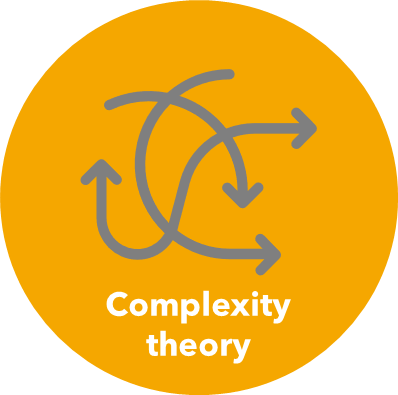 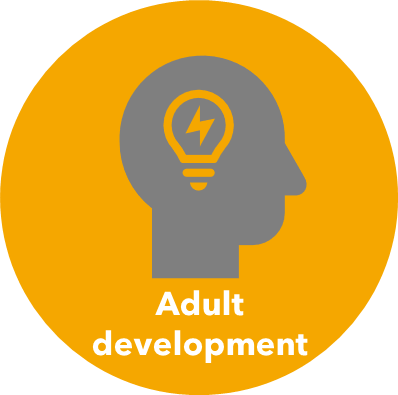 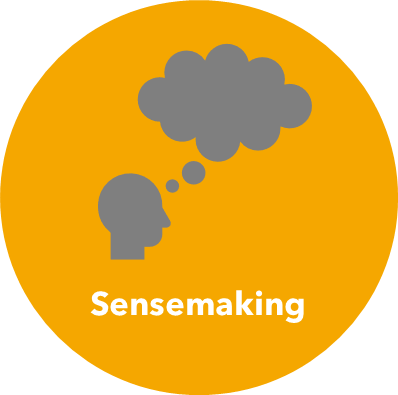 Cele i zadaniaCele programuCelem programu jest zwiększenie zdolności dyrektorów szkół do lepszego radzenia sobie z trudnymi problemami, z którymi się borykają.Obejmuje to:Rozwój pionowy - zwiększona świadomość zmysłowa własnej zdolności zmysłowejRozwój poziomy - ilościowa zmiana na etapie rozwoju dorosłego ego (AED).Cele programuProgram zapewni bodźce do rozwoju i refleksji oraz możliwości ćwiczenia i pracy nad podejściem uczestników do tworzenia sensu.Obejmuje to: Wspieranie zmian w wiedzy, w tym wiedzy deklaratywnej, wiedzy proceduralnej i wiedzy samoregulacyjnej.Wspieranie zmian w zachowaniu. Zachowanie i wynik zmian w zachowaniu mogą dostarczyć doświadczeń, które mogą zakwestionować wcześniej utrzymywany sposób pracy uczestników. Takie podejście będzie obejmowało podniesienie motywacji do działania; podnoszenie poczucia własnej skuteczności uczestników do działania; pomaganie jednostkom w rejestrowaniu ich działań i śledzeniu ich postępów.Bezpośrednie dostarczanie doświadczeń, które są celowo zaprojektowane, aby rzucić wyzwanie zmysłowi i narazić uczestników na:alternatywne perspektywy. grupowe/oparte na współpracy zmysłowe. złożoność nieodłącznie związana z problemami.Elementy programuFundamentalne dla tworzenia sensu są modele mentalne, które nadają sens doświadczeniu. Program zmaksymalizuje zatem związek między uczeniem się o różnych rodzajach wiedzy (deklaratywnej, proceduralnej i kontekstowej) wraz z ekspozycją na osobiste istotne doświadczenia. Aby to osiągnąć, program ma strukturę cyklicznego procesu, który obejmuje trzy elementy:Sesje rozwoju grupowego (GDS)Zindywidualizowane sesje rozwojowe (IDS)Zadania indywidualne i księgowanie.Cykliczny charakter programu pozwala uczestnikom zastanowić się i działać na podstawie poprzedniej sesji, prowadząc do procesu rozwojowego.Aby ułatwić wzrost ego, następujące cechy są zintegrowane z każdym elementem:Bodziec , który jest osobiście istotny, emocjonalnie angażujący i interpersonalny.Interakcje z innymi osobami lub trudne środowiska w celu stymulowania nierównowagi w schematach.Czas na refleksję i sensację.Dyskusje grupowe , które zapewniają połączenia z innymi liderami poprzez wspólne tworzenie zmysłów zrównoważone możliwościami autonomicznego działania.Sesje rozwoju grupowego (GDS)Bodziec dla GDSprzybiera trzy formy:Wejście facylitatoraCase studiesRefleksje nad pracą indywidualnąCelem studium przypadku i indywidualnej pracy jest zapewnienie dezorientującego doświadczenia poprzez wystawienie uczestników na nikczemny problem, który jest osobiście istotny, emocjonalnie angażujący i interpersonalny. Uczestnicy będą zachęcani do współpracy i wspierania się nawzajem w nadawaniu sensu temu bodźcowi, wykorzystując wspólne rozumowanie do znalezienia rozwiązań. Aby ułatwić ustrukturyzowaną dyskusję, zostaną wykorzystane narzędzia Dialogic Inquiry i Dialectical Thinking.Indywidualne sesje rozwojoweGDS staje się bodźcem dla IDS. Informuje to o projekcie "eksperymentu", który będzie stanowił podstawę do pracy refleksyjnej przed następnym GDS. "Eksperyment" to zestaw konkretnych działań i sposobów pracy, które uczestnik wypróbuje w swoim otoczeniu pracy.Sekwencja działań dla GDS i IDS jest następująca:WyjaśnieniaWprowadzenie i przykład odpowiedniej wiedzy deklaratywnej zostanie dostarczone za pośrednictwem nagranych treści. Metoda ta zapewnia spójność i dokładność nauczania w wielu programach i oznacza, że różnice w lokalnej wiedzy specjalistycznej są łagodzone.Istnieje potrzeba, aby nauczane treści były ważone na początku programu, ale mogą one zostać ponownie przeanalizowane w trakcie trwania programu.Przegląd programuPełny program ma trwać około 18 miesięcy. Program pilotażowy jest skróconą wersją, która obejmuje dwa pełne "cykle" rozwoju.  Program ten może zostać ukończony w ciągu około 6 miesięcy.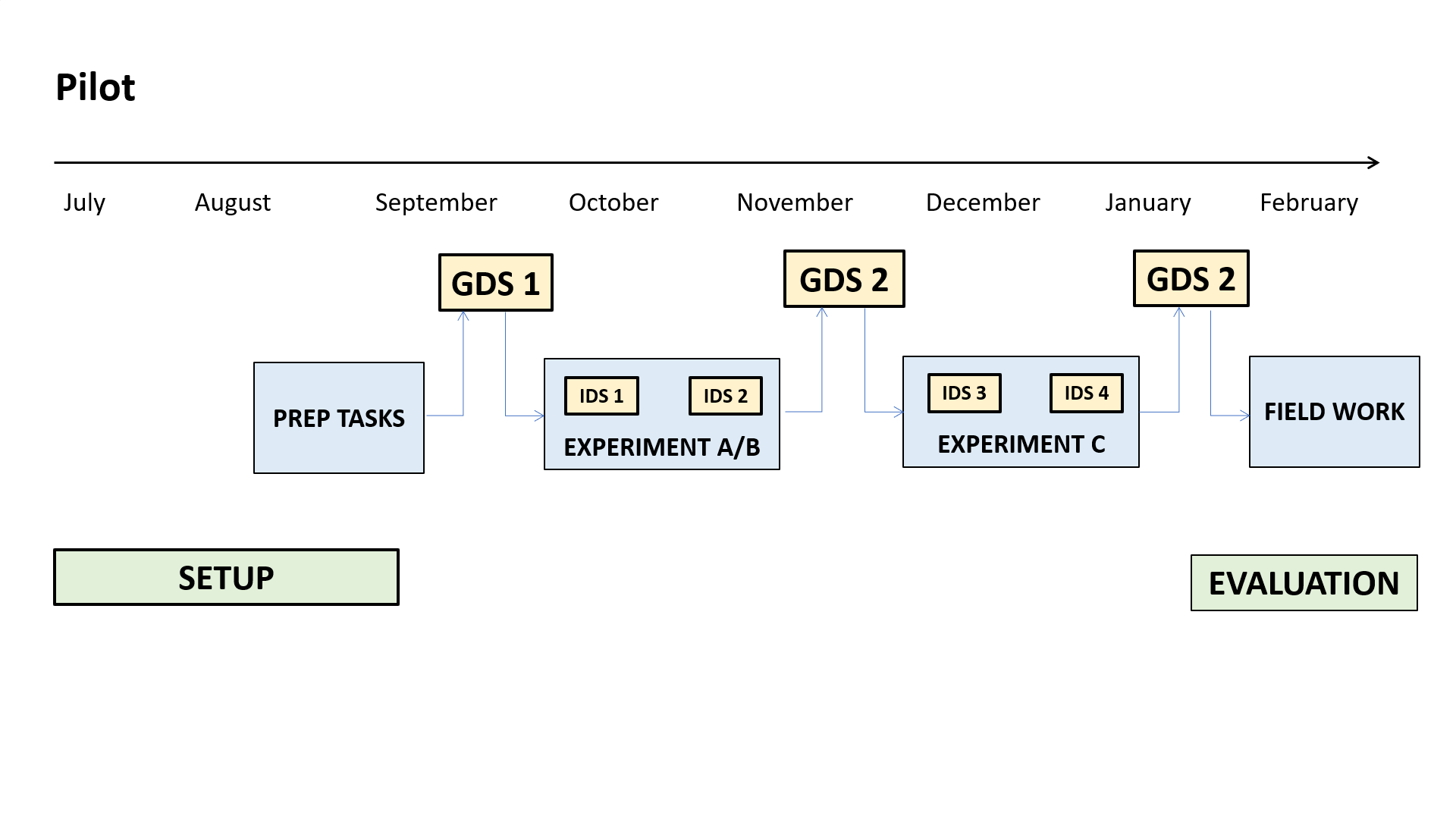 PreparatUczestnicy przygotują się do programu, oglądając serię filmów Explainer, które wprowadzają do programu i zapewniają przegląd kluczowych pojęć teoretycznych.Sesja rozwoju grupy 1W pierwszej sesji rozwoju grupy uczestnicy podsumują treść filmów Explainer, zapoznają się z ideą nikczemnych problemów, zbadają dwa studia przypadków i zostaną wprowadzeni do pierwszego eksperymentu.EksperymentUczestnicy wezmą udział w Indywidualnej Sesji Rozwojowej ze swoim Indywidualnym Moderatorem, aby zaplanować Eksperyment. Następnie przeprowadzą eksperyment i wezmą udział w kolejnej indywidualnej sesji rozwojowej, aby zastanowić się nad swoimi odkryciami.Sesja Rozwoju Grupy 2W drugiej sesji rozwoju grupy uczestnicy będą badać dwa kolejne studia przypadków i zostaną wprowadzeni do eksperymentu C.EksperymentUczestnicy wezmą udział w Indywidualnej Sesji Rozwojowej ze swoim Indywidualnym Moderatorem, aby zaplanować Eksperyment. Następnie przeprowadzą eksperyment i wezmą udział w kolejnej indywidualnej sesji rozwojowej, aby zastanowić się nad swoimi odkryciami.Sesja rozwoju grupy 3W trzeciej i ostatniej sesji rozwoju grupy uczestnicy skonsolidują swoją naukę poprzez eksperyment, rozważą ostateczne studium przypadku i zaplanują zadanie pracy w terenie.OcenaUczestnicy ocenią program, wypełniając kwestionariusz.Sesje rozwoju grupyGDS 1: Wprowadzenie do programuMa:Aby sprawdzić zrozumienie i rozwinąć krytyczną świadomość kluczowych konstrukcji teoretycznychAby zapewnić przegląd programuAby zaangażować uczestników w dwa studia przypadkówWprowadzenie roli Indywidualnego FacylitatoraAby wykadrować eksperyment A lub B.GDS 2: Punkt środkowy programuMa:Aby skonsolidować uczenie się z eksperymentuAby zaangażować uczestników w dwa studia przypadkówDalsze wzmacnianie kluczowych konstrukcji teoretycznychAby wykadrować eksperyment C.GDS 3: Wnioski z programuMa:Aby skonsolidować uczenie się z eksperymentówAby zaangażować uczestników w jeden przypadek studyWspieranie refleksji nad wynikami programuUzyskanie informacji zwrotnych od uczestników na temat programu pilotażowego.Indywidualne sesje rozwojoweIDS1/3Celem IDS1 jest przygotowanie się do Eksperymentu. Będzie to obejmować:Uczestnik wyjaśnia, czym są niegodziwe problemy dla Indywidualnego FacylitatoraIndywidualny facylitator i uczestnik sprawdzają zrozumienie drabiny wnioskowaniaPlanowanie eksperymentu.IDS2/4Celem IDS2 jest refleksja nad wynikami Eksperymentu.  Osobisty Moderator zapyta o:Jak uczestnik podszedł do eksperymentu?Jakie były ich odkrycia?Jakie refleksje uczestnik przedstawi na Sesji Rozwoju Grupy?Refleksje uczestnikówUczestnicy będą zachęcani do indywidualnej refleksji poprzez prowadzenie notatek lub dziennika swoich refleksji w trakcie trwania programu.RejestrowanieKsięgowanie prawdopodobnie będzie procesem ciągłym, wywołanym przez GDS, IDS i inne zdarzenia i czytanie. Zapisywanie osobistych doświadczeń może być spowodowane konkretnymi wydarzeniami.Księgowanie nie musi być bardzo ustrukturyzowane. Uczestnicy mogą jednak zastanowić się nad następującymi kwestiami:Co teoria może nam powiedzieć o tym, jak dyrektorzy szkół rozumieją swoje role?Jak zmienia się moje spojrzenie na szkoły i pracę dyrektorów szkół?W jaki sposób inni postrzegają szkołę, w której pracuję, inaczej niż ja?Dlaczego inni postrzegają wyzwania, przed którymi stoimy jako szkoła, inaczej niż ja?W jaki sposób moje poglądy zostały zakwestionowane przez innych (poprzez dyskusje GDS/IDS lub poprzez eksperyment)?Jak zmienia się moje rozumienie problemów, które próbujemy rozwiązać?Jak dobrze czuję się z niejednoznacznością, niepewnością i złożonością?Co to znaczy ulepszyć szkołę?WyjaśnieniaFilmy wyjaśniające wprowadzają facylitatorów i uczestników w kluczowe konstrukcje teoretyczne wymagane dla programu.Wprowadzenie do GHT i teorii rozwoju dorosłychTen objaśniacz wprowadzi uczestników w...Wprowadzenie do tworzenia zmysłówTen objaśniacz wprowadzi uczestników w...Wprowadzenie do teorii złożonościTen objaśniacz wprowadzi uczestników w...Wprowadzenie do niegodziwych problemówTen objaśniacz wprowadzi uczestników w...Przywództwo w szkole i teoria organizacyjnaTen objaśniacz wprowadzi uczestników w...EksperymentyEksperyment jest okazją do przetestowania hipotezy o szkole, w której pracuje uczestnik. Każdy eksperyment rozpocznie się od uczestników formułujących hipotezę. Przetestują tę hipotezę poprzez interakcję z innymi w ich otoczeniu.W programie pilotażowym uczestnicy przeprowadzają jeden z następujących eksperymentów. Jest to wybór Facylitatora Programu.Eksperyment A: Odkrywanie niegodziwych problemów szkoły z innymiUczestnicy zostaną poproszeni o wykonanie następujących czynności:Stwórz hipotezę na temat tego, co ludzie w twojej szkole zidentyfikowaliby jako kluczowe nikczemne problemy w twoim kontekście.Przetestuj tę hipothesis, prosząc kolegów na różnych stanowiskach w twojej szkole, aby zidentyfikowali najważniejsze niegodziwe problemy, z którymi boryka się szkoła.Zastanów się, w jakim stopniu udzielone odpowiedzi potwierdzają lub odbiegają od twojej hipotezy.Eksperyment B: Definiowanie niegodziwego problemuUczestnicy zostaną poproszeni o wykonanie następujących czynności:Wybierz nikczemny problem, który jest znaczący w twoim kontekście.Stwórz hipotezę o pochodzeniu i istotnych cechach tego problemu ("definicja problemu").Przetestuj tę hipotezę, omawiając z 2-3 kolegami na różnych stanowiskach w szkole, aby odkryć alternatywne perspektywy i założenia.Utwórz udoskonaloną wersję definicji problemu.Eksperyment C: Odkrywanie rozwiązańUczestnicy zostaną poproszeni o wykonanie następujących czynności:Stwórz hipotezę na temat możliwych rozwiązań wybranego przez ciebie niegodziwego problemu.Zwołaj grupę kolegów, aby omówić problem i zaproponować możliwe rozwiązania.Zastanów się, w jaki sposób proponowane i preferowane rozwiązania uwzględniają "niegodziwość" problemu.Ocena programuProgram będzie oceniany za pomocą następujących metod:Formularz oceny Lidera Programu.Ankieta uczestników.